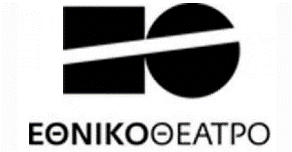 Φόρμα συμμετοχής: Στούντιο Συγγραφής θεατρικών έργων για νέους ΕΦΗΒΙΚΗ ΣΚΗΝΗ- ΝΕΕΣ ΦΩΝΕΣ :Σχολική μονάδα και βαθμίδα εκπαίδευσης: Όνομα εκπαιδευτικού:Στοιχεία επικοινωνίας:Περιγράψτε την τάξη σας: -Ηλικία:-φύλο μαθητών:-ιδιαίτερα τυχόν χαρακτηριστικά των μαθητών σας:Τι σας παρακινεί να συμμετέχετε στο πρόγραμμα αυτό;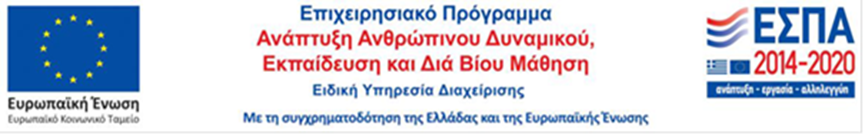 